Wykrywanie i identyfikacja nicieni pasożytów roślin w glebie, podłożu 
i materiale roślinnymW Instytucie Ogrodnictwa – Państwowym Instytucie Badawczym prowadzona jest diagnostyka nicieni pasożytów roślin występujących w PolsceZakres badań prowadzonych w Kwarantannowym Laboratorium Nematologicznym: wykrywanie nicieni pasożytów roślin w glebie i podłożu przeznaczonym pod uprawę roślin ogrodniczych,wykrywanie nicieni pasożytów roślin w materiale roślinnym,ocena skuteczności działania wybranych substancji chemicznych 
i preparatów pochodzenia naturalnego w zwalczaniu nicieni pasożytów roślin.W laboratorium do wykrywania nicieni w materiale roślinnym (np. korzenie, liście) oraz glebie i podłożu stosowane są metody oparte na odpowiedniej izolacji nicieni, a następnie ich identyfikacji do rodziny, rodzaju lub gatunku.Tabela 1. Metody ekstrakcji nicieni z próbek roślin i gleby są oparte na Protokołach Diagnostycznych EPPO1.Metody zgodne z Bulletin OEPP/EPPO Diagnostic PM 7/119 (1) Nematode extraction (2013) 43 (3), 471–495 ISSN 0250-8052. DOI: 10.1111/epp.12077Przynależność taksonomiczną poszczególnych osobników określa się na podstawie ich cech morfometrycznych. Liczebność populacji nicieni pasożytów roślin podajemy jako liczbę osobników danego gatunku 
w odniesieniu do wagi analizowanej laboratoryjnie próby 
(np. na 100 g gleby, 5 g liści lub nasion), objętości próby (np. na 100 ml gleby) lub w przeliczeniu na powierzchnię (np. na 1 m2 gleby). Na podstawie otrzymanych wyników ocenia się poziom zagrożenia ze strony poszczególnych gatunków nicieni pasożytów roślin.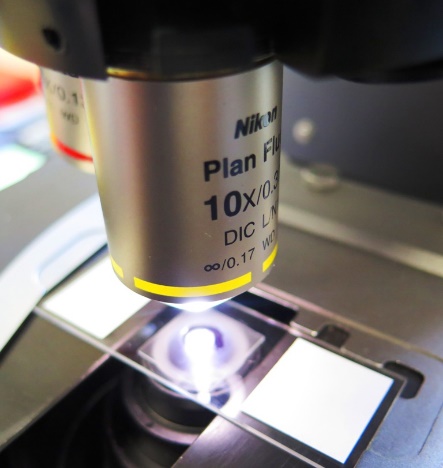 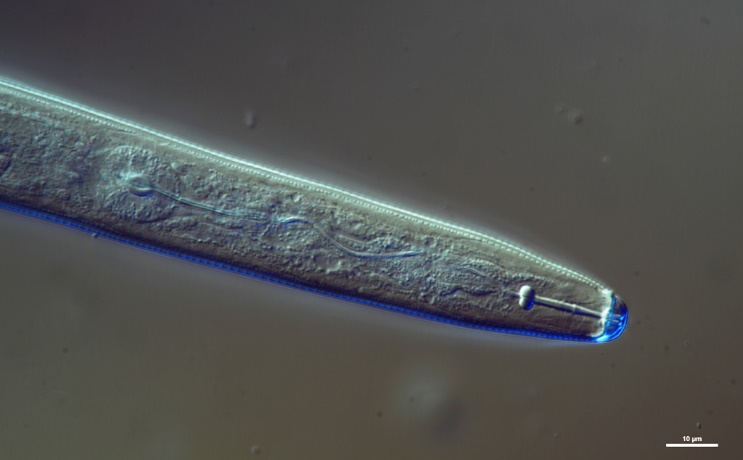 W diagnostyce nematologicznej niezbędne jest właściwe pozyskanie nicieni z próbek roślin i gleby. Zalecana instrukcja poboru prób w kierunku nicieni pasożytów roślin znajduje się na stronie internetowej Instytutu Ogrodnictwa – PIB w zakładce Oferta -> Dokumenty do pobrania lub pod adresem:Oferta kierowana jest do: rolników i ogrodników w celu oceny zagrożenia upraw roślin ogrodniczych przez nicienie pasożyty roślin, szkółkarzy przygotowujących materiał nasadzeniowy roślin sadowniczych i ozdobnych,producentów i przedsiębiorców wprowadzających nematocydy na polski rynek.Próbki gleby i podłożaaparat Oostenbrinka, flotacja wirówkowaPróbki roślinnaczynie OostenbrinkaCystyaparat Seinhorstawww.inhort.pl/wp-content/uploads/2022/02/Zlecenie-badania-nicienie.pdf